INSTITUCIÓN EDUCATIVA TECNICA COMERCIAL SAN JUAN BOSCO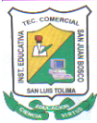 SEDE PRINCIPAL  -  CUESTIONARIO DE RECUPERACION  GRADO OCTAVONOMBRE: _______________________________________________  FECHA: ________________________________1. Consulte sobre las reglas del presente continuo y realice 20 oraciones afirmativas, negativas y en pregunta2. Busque en la siguiente sopa de letras 14 verbos en inglés y tradúcelos. 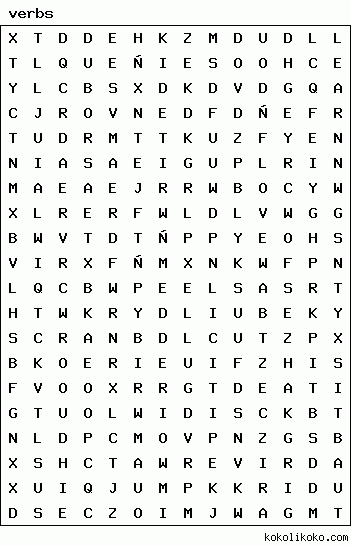 3. Realice los siguientes ejercicios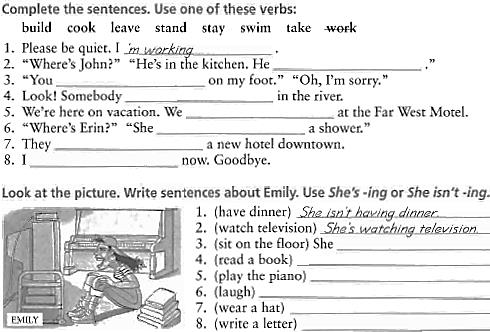 4. Realice una historieta empelando el futuro simple.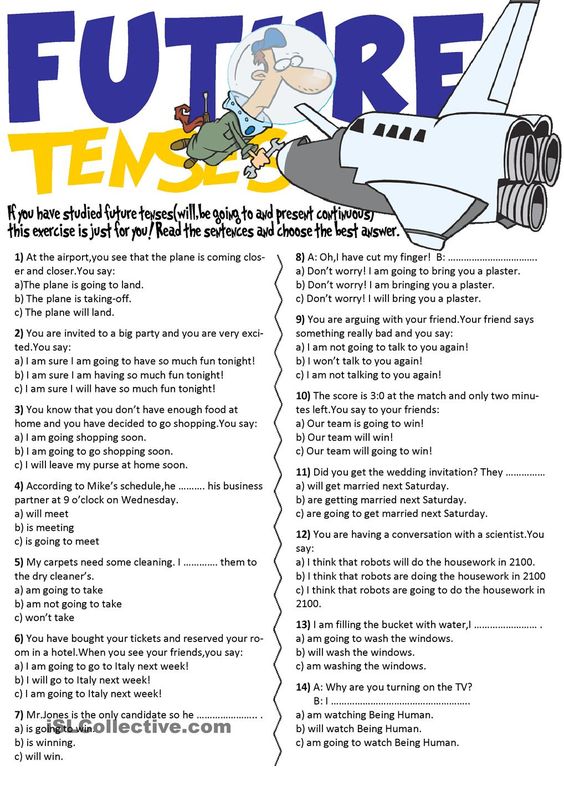 INSTITUCIÓN EDUCATIVA TECNICA COMERCIAL SAN JUAN BOSCOSEDE PRINCIPAL  -  CUESTIONARIO DE RECUPERACION  GRADO NOVENONOMBRE: _______________________________________________  FECHA: ________________________________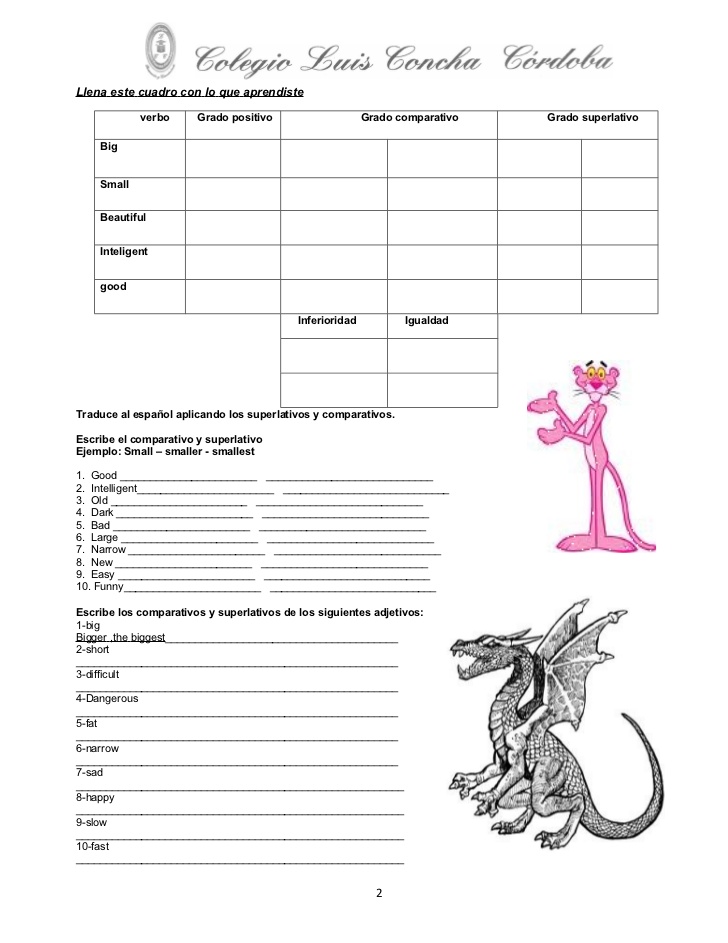 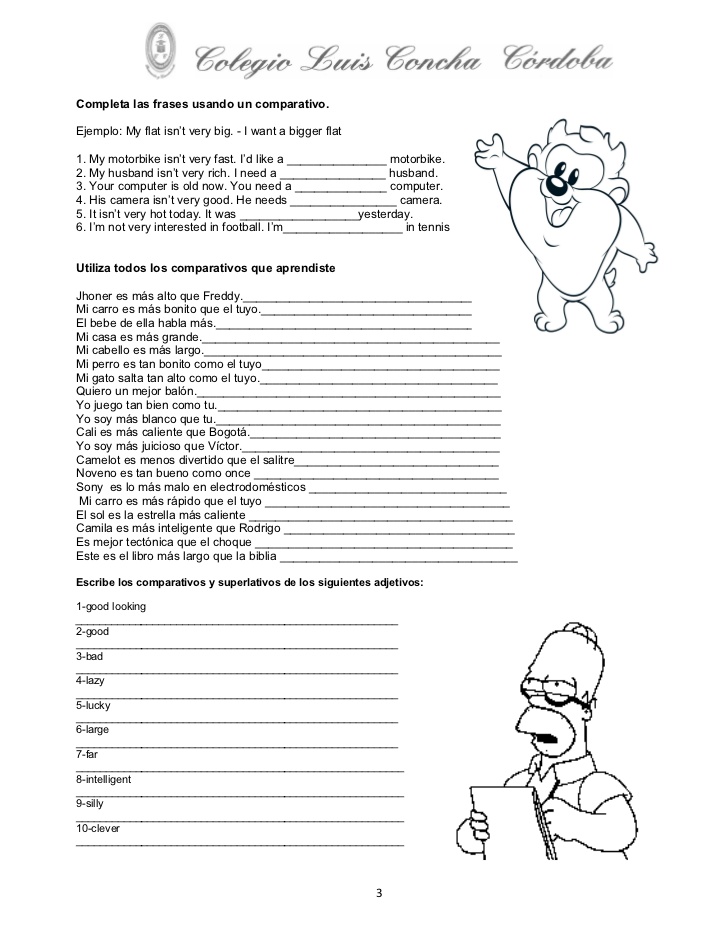 INSTITUCIÓN EDUCATIVA TECNICA COMERCIAL SAN JUAN BOSCOSEDE PRINCIPAL  -  CUESTIONARIO DE RECUPERACION  GRADO ONCE CASTELLANONOMBRE: _______________________________________________  FECHA: ________________________________